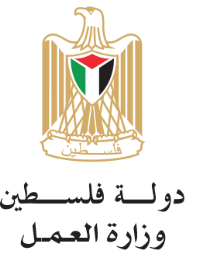 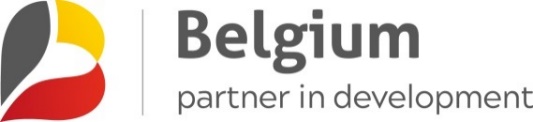 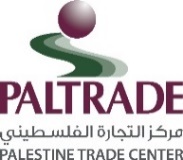 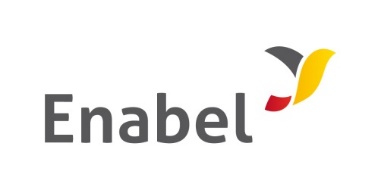 مقابلة مع الطالبة دعاء المحتسب - دورة التسويق الالكتروني – الخليلضمن برنامج تمكين مهارات شباب فلسطين المنفذ من قبل وزارة العمل الفلسطينية ووكالة التنمية البلجيكية، بدعم من الحكومة البلجيكية. يقوم مركز التجارة الفلسطيني (بال تريد) وبالشراكة مع مركز التدريب المهني الخليل/وزارة العمل على تنفيذ دورة التسويق الالكتروني في مركز تدريب مهني الخليل. يعمل التدريب على تقديم 450 ساعة تدريبية نظرية وعملية عن التسويق الالكتروني لتطوير مهارات الطلبة ومساعدتهم على دخول سوق العمل بمهارات حديثة ومطلوبة من قبل القطاع الخاص الفلسطيني.الاسم: دعاء عمران  محمد المحتسب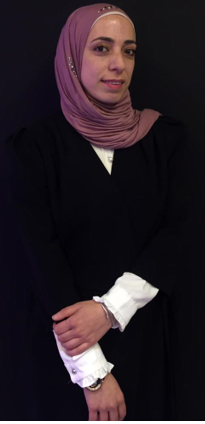 السكن: مدينة الخليلالعمر: 36 التخصص: بكالوريس اداره تفرع لغة انجليزيه-جامعة القدس المفتوحهدبلوم: ادارة واتمتة مكاتب- جامعة البوليتكنك فلسطين محاسبه محوسبه - جامعة الخليل  ***اتقدم بالشكر والتقدير والعرفان لكل من الأستاذ والمدرب القدير رامي جبريل الدراويش والمدربة رغد نيروخ على كل الجهود المبذوله من أجل الوصول الى هدفي واكسابي المهارات والقدره على البدء بمشروعي Drop Shopping ***ماذا كنت تعملين؟عملت لمدة تسع سنوات بمركز طبي ( بوظيفه  اداريه)لماذا قررتي الالتحاق في التدريب وما الذي دفعك  للالتحاق بالتدريب؟الدافع للالتحاق بهذا المجال  : هو قراري بترك عملي والبدء بعمل خاص  بمجال التجاره الالكترونيه  وكان من الضروري  الالتحاق بهيك تدريب  للقدره  على  استخدام استراتيجيات التسويق لمشروعي وزيادة المبيعات  والعمل على تنميته وتطويره واكتساب المهارات المناسبه والقدره على انشاء المشروعما الذي طوره التدريب في قدراتك ومهاراتك؟مهارة دراسة السوق والوصول الى العملاء القدره على انشاء خطة عمل ودراسة وتحليل  السوق مهارة العمل كفريق ادارة وتسويق وتصميم  المحتوىمهارة التسويق عن طريق E-Marketing مهارة الترويج عن طريق PCCمهارة   استخدام SEOمهارة اختيار المنتجات والخدمات التي تناسب العملاء والعميل المحتمل  مهارة  الترويج للمشروع عن طريق وسائل التواصل الاجتماعي مهارة العمل الحر عن طريق الانترنت  Freelance اكتساب مهارة  تصميم متاجر الكترونيه Shopifyمهارة تصميم متاجر Drop shopping هل فتح لك هذا التدريب افاق عمل جديده / كيف؟نعم وذلك من خلال الاكتساب الكثير من المهارات التي يتطلبها السوق والتي ذكرتها اعلاهما الذي تخطط لعمله بهذا التدريب؟العمل على تصميم متجر الكتروني دروب شوبينغ والبدء بالعمل من خلاله بالتسويق لامريكاريبي المجاني التالي:ادناه بامكانكم الاطلاع على انجازات الطالبة دعاء المحتسب من دورة التسويق الالكتروني في الخليل:واخيرا تتقدم واسرة مركز التجارة الفلسطيني – بال تريد بالشكر للطالبة دعاء المحتسب من دورة التسويق الالكتروني في الخليل ونتمنى لها وجميع الطلبة المزيد من النجاح والتطور في دورتهم وفي تحضيراتهم للبدء في مرحلة التدريب عن طريق التعليم العملي في شركات القطاع الخاص الفلسطينية. https://amadous.com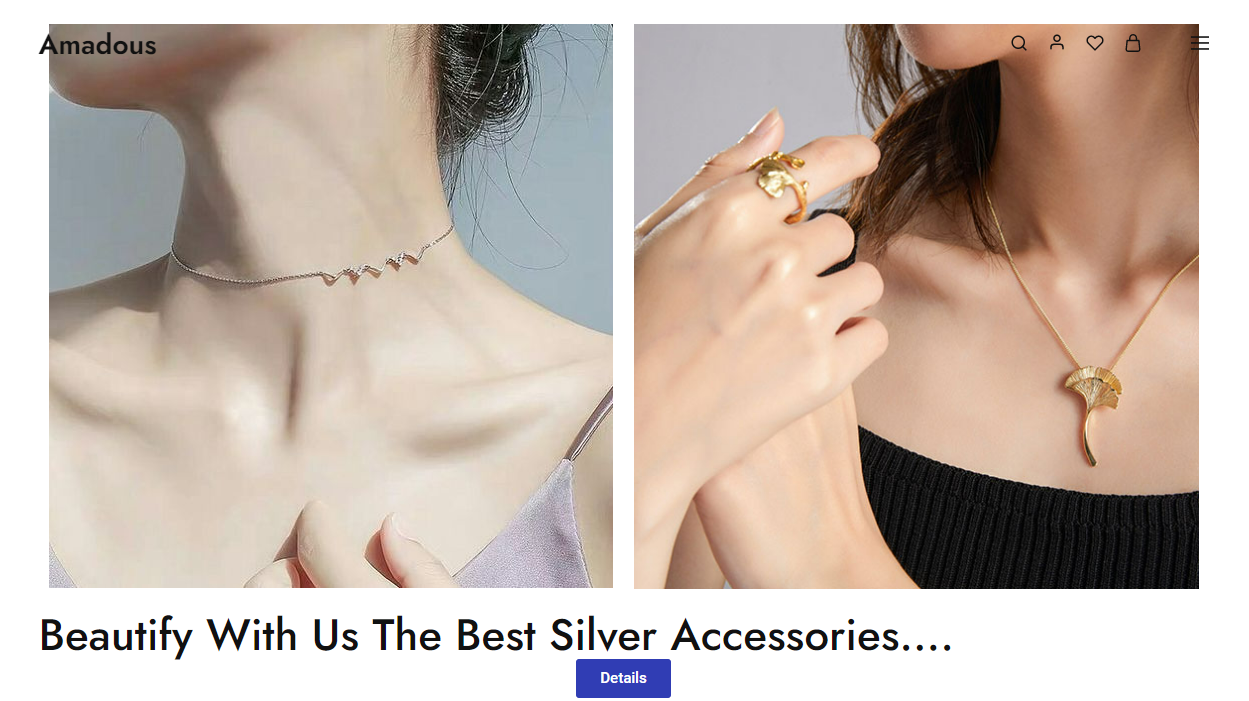 https://family-pella.com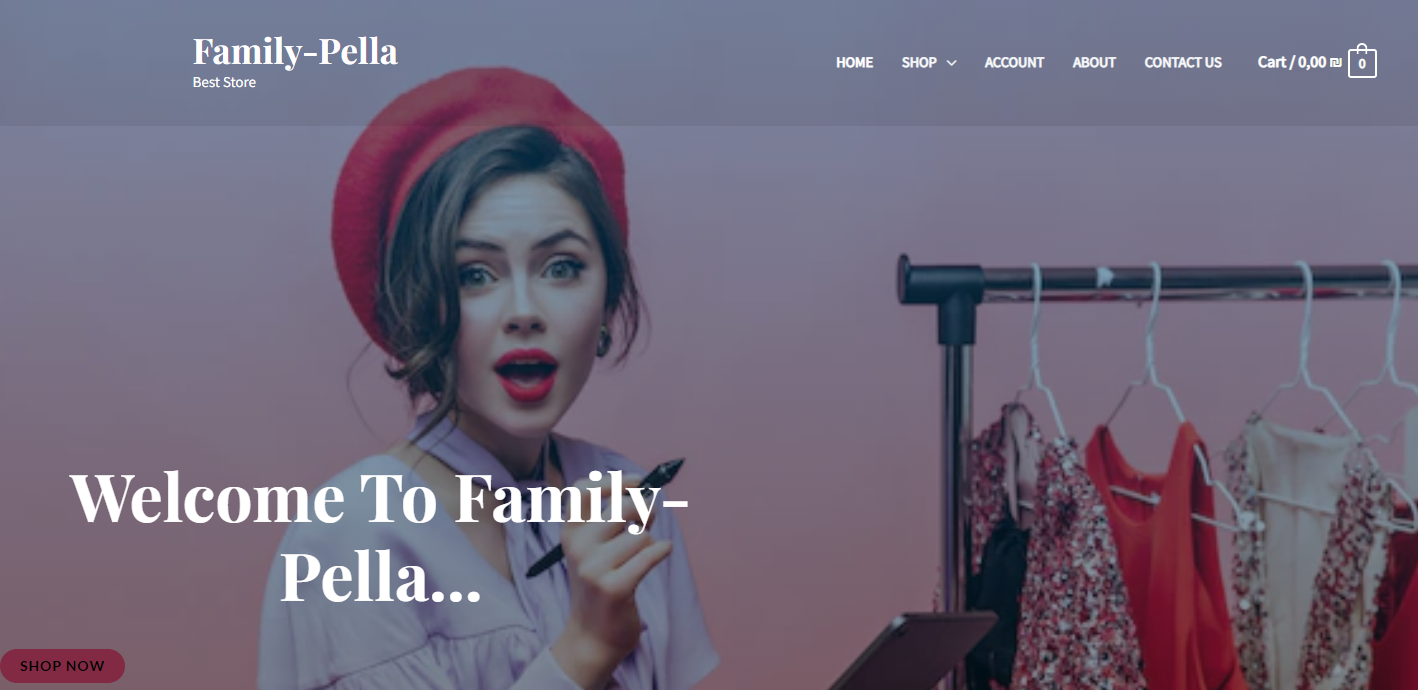 